ESTADO DO AMAZONASTRIBUNAL DE CONTASPROCESSOS JULGADOS PELO EGRÉGIO TRIBUNAL PLENO DO TRIBUNAL DE CONTAS DO ESTADODO AMAZONAS, SOB A PRESIDÊNCIA DO EXMO. SR. CONSELHEIRO ÉRICO XAVIER DESTERRO ESILVA, NA 5ª SESSÃO ADMINISTRATIVA DE 15 DE FEVEREIRO DE 2022.JULGAMENTO EM PAUTA: CONSELHEIRO-RELATOR: ÉRICO XAVIER DESTERRO E SILVA.PROCESSO Nº 007989/2021 - Solicitação de Incorporação de Vantagem de Pessoal de 5/5, em suaremuneração, tendo como interessada a Sra. Cristiane Cunha e Silva de Aguiar.ACÓRDÃO ADMINISTRATIVO Nº 56/2022: Vistos, relatados e discutidos estes autos acimaidentificados, ACORDAM os Excelentíssimos Senhores Conselheiros do Tribunal de Contas do Estado doAmazonas, reunidos em Sessão do Tribunal Pleno, no exercício da competência atribuída pelo art. 12, incisoI, alínea “b” e inciso X, da Resolução nº 04/2002-TCE/AM, à unanimidade, nos termos do voto doExcelentíssimo Senhor Conselheiro-Relator, com base na Informação da DIRH e no Parecer da DIJUR, nosentido de: 9.1. DEFERIR o pedido formulado pela servidora aposentada Cristiane Cunha e Silva de Aguiar,Auditor Técnico de Controle Externo - Auditoria Governamental A, Matrícula 001-9A, aposentada desta Cortede Contas, para reconhecer o direito à incorporação, em sua remuneração, do equivalente a 5/5 (cincoquintos), a título de vantagem pessoal, correspondente ao Cargo Comissionado de ASSESSOR DASECRETARIA GERAL DE ADMINISTRAÇÃO - SÍMBOLO CC-2, no valor correspondente a R$ 4.432,47(quatro mil, quatrocentos e trinta e dois reais e quarenta e sete centavos), incorporado a seus proventosmensalmente, conforme Anexo VII da Lei nº 4.743, de 28/12/2018, publicada no DOE de 28/12/2018, nostermos do art. 82, §2º, do Estatuto dos Servidores Públicos Civis do Estado do Amazonas, retroagindo à dataque implementou o referido direito, limitado ao prazo prescricional de 05 (cinco) anos, previsto no art. 1º doDecreto nº 20.910, de 06 de janeiro de 1932, condicionando-se, contudo, à disponibilidade orçamentária eﬁnanceira do TCE/AM para arcar com essa despesa; 9.2. DETERMINAR à DRH que: a) Providencie o registroda concessão da vantagem pessoal ora reconhecida nos assentamentos funcionais da servidora, bem comoelabore os atos normativos relativos ao caso em comento; b) Proceder o cálculo dos valores a que faz jus arequerente, bem como das possíveis despesas geradas com os demais servidores que se enquadrarem emcondições idênticas; c) Proceda à publicação do ato normativo relativo ao caso em comento; d) Em razãodo Termo de Adesão assinado com a Fundação Amazonprev, encaminhe cópia integral dos presentes autosao referido Órgão Previdenciário para fins de cientificação. 9.3. ARQUIVAR o processo nos termosregimentais, após o cumprimento integral do decisum, nos termos da legislação vigente.PROCESSO Nº 000576/2022 - Requerimento de Concessão de Licença Especial, referente ao quinquênio de2014/2020, tendo como interessado o Sr. Humberto Israel Ribeiro do Nascimento.ACÓRDÃO ADMINISTRATIVO Nº 55/2022: Vistos, relatados e discutidos estes autos acimaidentificados, ACORDAM os Excelentíssimos Senhores Conselheiros do Tribunal de Contas do Estado doAmazonas, reunidos em Sessão do Tribunal Pleno, no exercício da competência atribuída pelo art. 12, incisoI, alínea “b” e inciso X, da Resolução nº 04/2002-TCE/AM, à unanimidade, nos termos do voto doExcelentíssimo Senhor Conselheiro-Relator, com base na Informação da DIRH e no Parecer da DIJUR, nosentido de: 9.1. DEFERIR o pedido do servidor Humberto Israel Ribeiro do Nascimento, matrícula nº0003565-A, quanto à concessão de licença especial referente ao quinquênio 2014/2020, em consonânciacom o art. 78 da Lei Estadual nº 1.762/86, e art. 2º da Emenda Constitucional nº 91/2015, publicada no DOEda ALEAM em 13/07/2015; 9.2. DETERMINAR à DRH que providencie o registro da concessão da LicençaEspecial, referente ao quinquênio 2014/2020; 9.3. ARQUIVAR o processo nos termos regimentais, após ocumprimento integral do decisum.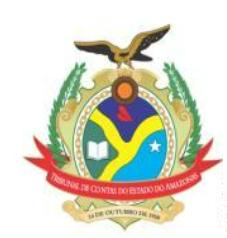 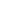 ESTADO DO AMAZONASTRIBUNAL DE CONTASPROCESSO Nº 001628/2022 – Solicitação de Redução da Jornada de Trabalho, tendo como interessada aservidora Izabel Albuquerque Signorini, em razão de ser mãe nutriz, cujo filho possui menos de 24 meses,nos termos da Portaria nº 638/2019-GPDRH.ACÓRDÃO ADMINISTRATIVO Nº 54/2022: Vistos, relatados e discutidos estes autos acimaidentificados, ACORDAM os Excelentíssimos Senhores Conselheiros do Tribunal de Contas do Estado doAmazonas, reunidos em Sessão do Tribunal Pleno, no exercício da competência atribuída pelo art. 12, incisoI, alínea “b” e inciso X, da Resolução nº 04/2002-TCE/AM, à unanimidade, nos termos do voto doExcelentíssimo Senhor Conselheiro-Relator, com base na Informação da DIRH e no Parecer da DIJUR, nosentido de: 9.1. DEFERIR o pedido da servidora Izabel Albuquerque Signorini, Assessora da Presidência,matrícula nº 002165-2A, ora lotada no Gabinete da Coordenadoria Geral da Escola de Contas Públicas -GCEC, mãe lactante de criança com idade inferior a 24 (vinte e quatro) meses, quanto à redução da jornadade trabalho conforme a Portaria nº 638/2019-GPDRH, até a data limite de 29/07/2023; 9.2. DETERMINARà DRH a adoção das providências para o apostilamento deste requerimento e seu deferimento nosassentamentos funcionais da servidora, nos termos da legislação vigente. Após, arquive-se.PROCESSO Nº 010070/2021 - Solicitação de Averbação de Tempo de Serviço, tendo como interessado o Sr.Walter Rodrigues Salles.ACÓRDÃO ADMINISTRATIVO Nº 53/2022: ACÓRDÃO ADMINISTRATIVO Nº 53/2022: Vistos, relatados ediscutidos estes autos acima identificados, ACORDAM os Excelentíssimos Senhores Conselheiros doTribunal de Contas do Estado do Amazonas, reunidos em Sessão do Tribunal Pleno, no exercício dacompetência atribuída pelo art. 12, inciso I, alínea “b” e inciso X, da Resolução nº 04/2002-TCE/AM, àunanimidade, nos termos do voto do Excelentíssimo Senhor Conselheiro-Relator, com base na Informaçãoda DIRH e no Parecer da DIJUR, no sentido de: 9.1. DEFERIR o pedido do senhor Walter Rodrigues Salles,matrícula nº 000.507-0A, ora lotado na Diretoria de Administração Orçamentária e Financeira(DIORFI), quanto à averbação do tempo de contribuição de 222 (duzentos e vinte e dois) dias, ou seja, 0(zero) anos, 07 (sete) meses e 12 (dias) dias; 9.2. DETERMINAR à Diretoria de Recursos Humanos aadoção de providências para a Averbação da Certidão de Tempo de Serviço Militar, no assentamentofuncional do servidor Walter Rodrigues Salles; 9.3. ARQUIVAR o processo nos termos regimentais, após ocumprimento integral do decisum.PROCESSO Nº 007918/2021 - Requerimento de Pagamento de Verbas Rescisórias, tendo como interessadoo Sr. Filippe de Oliveira Mota.ACÓRDÃO ADMINISTRATIVO Nº 52/2022: Vistos, relatados e discutidos estes autos acimaidentificados, ACORDAM os Excelentíssimos Senhores Conselheiros do Tribunal de Contas do Estado doAmazonas, reunidos em Sessão do Tribunal Pleno, no exercício da competência atribuída pelo art. 12, incisoI, alínea “b” e inciso X, da Resolução nº 04/2002-TCE/AM, à unanimidade, nos termos do voto doExcelentíssimo Senhor Conselheiro-Relator, com base na Informação da DIRH e no Parecer da DIJUR, nosentido de: 9.1. DEFERIR o pedido do ex-servidor Filippe de Oliveira Mota, Assessor de Conselheiro, lotadono Gabinete do Conselheiro Érico Xavier Desterro e Silva, matrícula nº. 002460-0A, no sentidode reconhecer o direito à indenização das verbas rescisórias no valor de R$ 88.778,01 (oitenta e oito milsetecentos e setenta e oito reais e um centavo), conforme tabela do Cálculo de Verbas Rescisórias nº55/2022/DIPREFO/DRH (0233957); 9.2. DETERMINAR à Diretoria de Recursos Humanos que:a) Providencie o registro da indenização, objeto dos presentes autos; b) Aguarde o cronograma financeiro aser disponibilizado pela DIORF e, em seguida, mediante disponibilidade financeira e orçamentária, encaminheo feito à referida Diretoria para que proceda ao pagamento dos valores referentes à indenização das verbasrescisórias; c) Comunique ao interessado quanto ao teor da decisão. 9.3. ARQUIVAR o processo nos termosregimentais, após o cumprimento integral do decisum.PROCESSO Nº 007995/2021 - Solicitação de Aposentadoria Voluntária por Tempo de Contribuição, comproventos integrais, tendo como interessado o Sr. Marcus Antônio Albuquerque Marinho.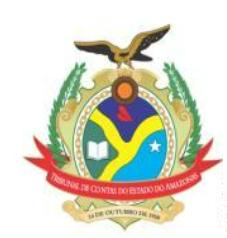 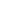 ESTADO DO AMAZONASTRIBUNAL DE CONTASACÓRDÃO ADMINISTRATIVO Nº 51/2022: Vistos, relatados e discutidos estes autos acimaidentificados, ACORDAM os Excelentíssimos Senhores Conselheiros do Tribunal de Contas do Estado doAmazonas, reunidos em Sessão do Tribunal Pleno, no exercício da competência atribuída pelo art. 12, incisoI, alínea “b” e inciso X, da Resolução nº 04/2002-TCE/AM, à unanimidade, nos termos do voto doExcelentíssimo Senhor Conselheiro-Relator, com base na Informação da DIRH e no Parecer da DIJUR, nosentido de: 9.1. DEFERIR o pedido de Aposentadoria Voluntária por Tempo de Contribuição, com proventosintegrais, do Sr. Marcus Antônio Albuquerque Marinho, Assistente De Controle Externo C, Classe C, NívelIV, matrícula 000.564-9A, nos termos do art. 3º da EC nº 47/2005, conforme tabela abaixo indicada:CARGO: ASSISTENTE DE CONTROLE EXTERNO C, CLASSE C, NÍVEL IVAPURAÇÃO DOS PROVENTOSVALOR (R$)VALOR (R$)R$ 8.787,31R$ 5.272,38R$ 878,73VENCIMENTO – Lei nº 5.579/2021 de 17/08/2021.GRATIFICAÇÃO DE TEMPO INTEGRAL (60%) Lei nº 1.762/86, Artigo 90, inciso IX.ADICIONAL POR TEMPO DE SERVIÇO (10%) – Lei nº 2.531/99.ADICIONAL DE QUALIFICAÇÃO (20%) - Lei nº 3.486/2010, Artigo 12.TOTALR$ 1.757,46R$ 16.695,8813º SALÁRIO, DUAS parcelas do provento - opção feita pelo (a) servidor (a), com fulcro na Lei nº 3.254/2008R$ 16.695,88que alterou o § 1º e incluiu § 3º do Artigo 4º da Lei nº 1.897/1989.9.2. DETERMINAR o envio do processo à Divisão de Instrução e Informações Funcionais - DIINF para registroda aposentadoria e demais atos necessários; 9.3. DETERMINAR o envio do Processo à Divisão do Arquivo,nos termos regimentais, após o cumprimento integral do decisum.PROCESSO Nº 008104/2021 – Solicitação de Incorporação de Vantagem Pessoal de 5/5, em suaremuneração, tendo como interessada a Sra. Maria Soraya Brito do Nascimento.ACÓRDÃO ADMINISTRATIVO Nº 50/2022: Vistos, relatados e discutidos estes autos acimaidentificados, ACORDAM os Excelentíssimos Senhores Conselheiros do Tribunal de Contas do Estado doAmazonas, reunidos em Sessão do Tribunal Pleno, no exercício da competência atribuída pelo art. 12, incisoI, alínea “b” e inciso X, da Resolução nº 04/2002-TCE/AM, à unanimidade, nos termos do voto doExcelentíssimo Senhor Conselheiro-Relator, com base na Informação da DIRH e no Parecer da DIJUR, nosentido de: 9.1. DEFERIR o pedido formulado pela servidora aposentada Maria Soraya Brito doNascimento, Assistente de Controle Externo C, matrícula 000.139-2A, para reconhecer o direito àincorporação, em sua remuneração, do equivalente a 5/5 (cinco quintos), a título de vantagem pessoal,correspondente ao cargo de conﬁança de Assistente Administrativo-Símbolo CC-1, conforme Anexo VII daLei nº 4.743, de 28/12/2018, publicada no DOE de 28/12/2018, nos termos do art. 82, §2º, do Estatuto dosServidores Públicos Civis do Estado do Amazonas, bem como o pagamento retroativo, limitado ao prazoprescricional de 05 (cinco) anos, previsto no art. 1º do Decreto nº 20.910, de 06 de janeiro de 1932,condicionando-se, contudo, à disponibilidade orçamentária e ﬁnanceira do TCE/AM para arcar com essadespesa; 9.2. DETERMINAR à DRH que: a) Providencie o registro da concessão da vantagem pessoal orareconhecida nos assentamentos funcionais da servidora, bem como elabore os atos normativos relativos aocaso em comento; b) Proceda ao levantamento das situações idênticas ao presente caso, por economiaprocessual; c) Proceder o cálculo dos valores a que faz jus a requerente, bem como das possíveis despesasgeradas com os demais servidores que se enquadrarem em condições idênticas; d) Encaminhar estes autose as demandas idênticas à DIORF, para ﬁns de veriﬁcação da disponibilidade orçamentária e ﬁnanceira, paracada situação detectada após a realização do levantamento. 9.3. ARQUIVAR o processo nos termosregimentais, após o cumprimento integral do decisum, nos termos da legislação vigente.PROCESSO Nº 000076/2022 – Solicitação de Incorporação de Vantagem Pessoal de 5/5, em suaremuneração, tendo como interessada a Sra. Helen Silvia Edwards de Oliveira.ACÓRDÃO ADMINISTRATIVO Nº 49/2022: Vistos, relatados e discutidos estes autos acimaidentificados, ACORDAM os Excelentíssimos Senhores Conselheiros do Tribunal de Contas do Estado do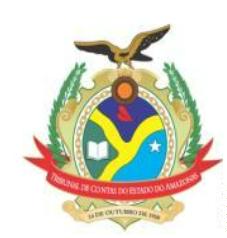 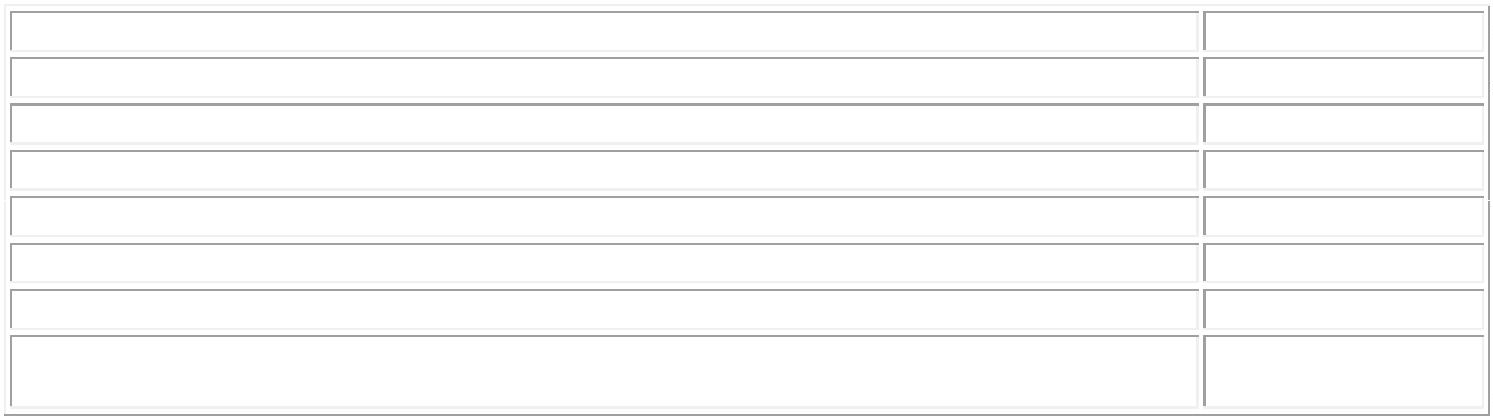 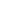 ESTADO DO AMAZONASTRIBUNAL DE CONTASAmazonas, reunidos em Sessão do Tribunal Pleno, no exercício da competência atribuída pelo art. 12, incisoI, alínea “b” e inciso X, da Resolução nº 04/2002-TCE/AM, à unanimidade, nos termos do voto doExcelentíssimo Senhor Conselheiro-Relator, com base na Informação da DIRH e no Parecer da DIJUR, nosentido de: 9.1. DEFERIR o pedido formulado pela servidora aposentada Helen Silvia Edwards de Oliveira,Auditor Técnico de Controle Externo - Auditoria Governamental C, matrícula 000.135-0C, no sendode reconhecer o direito à incorporação, em sua remuneração, do equivalente a 5/5 (cinco quintos), a títulode vantagem pessoal, correspondente ao cargo de conﬁança de Chefe de Gabinete de Conselheiro, símboloCC-5, conforme Anexo VII da Lei nº 4.743, de 28/12/2018, publicada no DOE de 28/12/2018, nos termos doart. 82, §2º, do Estatuto dos Servidores Públicos Civis do Estado do Amazonas, bem como o pagamentoretroativo, limitado ao prazo prescricional de 05 (cinco) anos, previsto no art. 1º do Decreto nº 20.910, de 06de janeiro de 1932, condicionando-se, contudo, à disponibilidade orçamentária e ﬁnanceira do TCE/AM paraarcar com essa despesa; 9.2. DETERMINAR à DRH que: a) Providencie o registro da concessão davantagem pessoal ora reconhecida nos assentamentos funcionais da servidora, bem como elabore os atosnormativos relativos ao caso em comento; b) Proceda ao levantamento das situações idênticas ao presentecaso, por economia processual; c) Proceder o cálculo dos valores a que faz jus a requerente, bem como daspossíveis despesas geradas com os demais servidores que se enquadrarem em condições idênticas;d) Encaminhar estes autos e as demandas idênticas à DIORF, para ﬁns de veriﬁcação da disponibilidadeorçamentária e ﬁnanceira, para cada situação detectada após a realização do levantamento. 9.3.ARQUIVAR o processo nos termos regimentais, após o cumprimento integral do decisum, nos termos dalegislação vigente.PROCESSO Nº 010497/2021 - Requerimento de Concessão de Abono de Permanência, tendo comointeressado o Sr. Luiz Augusto dos Santos Lapa.ACÓRDÃO ADMINISTRATIVO Nº 48/2022: Vistos, relatados e discutidos estes autos acimaidentificados, ACORDAM os Excelentíssimos Senhores Conselheiros do Tribunal de Contas do Estado doAmazonas, reunidos em Sessão do Tribunal Pleno, no exercício da competência atribuída pelo art. 12, incisoI, alínea “b” e inciso X, da Resolução nº 04/2002-TCE/AM, à unanimidade, nos termos do voto doExcelentíssimo Senhor Conselheiro-Relator, com base na Informação da DIRH e no Parecer da DIJUR, nosentido de: 9.1. DEFERIR o pedido do servidor Luiz Augusto dos Santos Lapa, Assistente de ControleExterno "C" desta Corte de Contas, matrícula n° 158-9A, ora lotado na Diretoria de Controle Externo daAdministração Indireta Estadual - DICAI, para conceder o Abono de Permanência, tal como estabelecidono art. 2º, § 5º, da Emenda Constitucional nº 41/2003; 9.2. DETERMINAR à DRH que: a) Providencie oregistro da concessão do Abono de Permanência nos assentamentos funcionais do servidor, dentro dosparâmetros legais; b) Aguarde o cronograma financeiro a ser disponibilizado pelo DIORF e, em seguida,mediante disponibilidade financeira e orçamentária, encaminhe o feito à referida Diretoria para que procedaao pagamento dos valores retroativos à data da implementação dos requisitos para o Abono de Permanência,qual seja, 27/12/2021, bem como a devolução dos valores descontados para Previdência Estadual a contarda referida data de implementação. 9.3. ARQUIVAR o processo nos termos regimentais, após o cumprimentointegral do decisum.PROCESSO Nº 009895/2021 - Requerimento de Concessão de Auxílio Funeral, tendo como interessada aSra. Morgana Andreia de Souza Zogahib, em razão do falecimento da servidora aposentada Lúcia Fátima deSouza Vinhote.ACÓRDÃO ADMINISTRATIVO Nº 47/2022: Vistos, relatados e discutidos estes autos acimaidentificados, ACORDAM os Excelentíssimos Senhores Conselheiros do Tribunal de Contas do Estado doAmazonas, reunidos em Sessão do Tribunal Pleno, no exercício da competência atribuída pelo art. 12, incisoI, alínea “b” e inciso X, da Resolução nº 04/2002-TCE/AM, à unanimidade, nos termos do voto doExcelentíssimo Senhor Conselheiro-Relator, com base na Informação da DIRH e no Parecer da DIJUR, nosentido de: 9.1. Deferir o pedido da Sra. Morgana Andreia de Souza Zogahib, no sentido de conceder oauxílio funeral em razão do falecimento da servidora aposentada Lúcia Fátima de Souza Vinhote, nos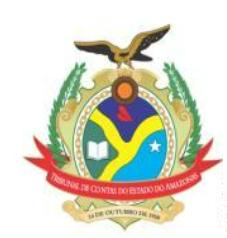 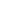 ESTADO DO AMAZONASTRIBUNAL DE CONTAStermos do art. 113, caput e § 1.º da Lei n°1.762/1986; 9.2. Determinar à Diretoria de Recursos Humanos –DRH que providencie o registro da concessão e, ato contínuo, adote as providências necessárias, junto aosetor competente, para o pagamento a Requerente do valor de R$ 14.358,35 (quatorze mil, trezentos ecinquenta e oito reais e trinta e cinco centavos), correspondente ao último provento da servidora falecida,o qual deve ser depositado na conta corrente indicada nos autos; 9.3. Arquivar os autos, após osprocedimentos acima determinados.PROCESSO Nº 007345/2021 - Solicitação de Aposentadoria Voluntária por Tempo de Contribuição, comproventos integrais, tendo como interessado o Sr. Luis Arthur do Carmo Ribeiro de Souza.ACÓRDÃO ADMINISTRATIVO Nº 46/2022: Vistos, relatados e discutidos estes autos acimaidentificados, ACORDAM os Excelentíssimos Senhores Conselheiros do Tribunal de Contas do Estado doAmazonas, reunidos em Sessão do Tribunal Pleno, no exercício da competência atribuída pelo art. 12, incisoI, alínea “b” e inciso X, da Resolução nº 04/2002-TCE/AM, à unanimidade, nos termos do voto doExcelentíssimo Senhor Conselheiro-Relator, com base na Informação da DIRH e no Parecer da DIJUR, nosentido de: 9.1. DEFERIR o pedido de Aposentadoria Voluntária por Tempo de Contribuição, com proventosintegrais, do Sr. Luis Arthur do Carmo Ribeiro de Souza, Auditor Técnico de Controle Externo – AuditoriaGovernamental C, Classe D, Nível III, matrícula 000.565-7A, nos termos do art. 3º da EC nº 47/2005, conformetabela abaixo indicada:AUDITOR TÉCNICO DE CONTROLE EXTERNO – AUDITORIA GOVERNAMENTAL C, Classe D, Nível III.VENCIMENTO – Lei nº 5.579/2021 de 17/08/2021.VALOR (R$)R$ 13.384,18R$ 8.030,51R$ 1.338,42R$ 2.676,84R$ 25.429,95GRATIFICAÇÃO DE TEMPO INTEGRAL (60%) Lei nº 1.762/86, Artigo 90, inciso IX.ADICIONAL POR TEMPO DE SERVIÇO (10%) – Lei nº 2.531/99.ADICIONAL DE QUALIFICAÇÃO (20%) – Artigo 12, da Lei n° 3.486/2010.TOTAL13º SALÁRIO, UMA parcela do provento - opção feita pelo (a) servidor (a), com fulcro na Lei nº 3.254/2008 queR$ 25.429,95alterou o § 1º e incluiu § 3º do Artigo 4º da Lei nº 1.897/1989.9.2. DETERMINAR o envio do processo à Divisão de Instrução e Informações Funcionais - DIINF para registroda aposentadoria e demais atos necessários; 9.3. DETERMINAR o envio do Processo à Divisão do Arquivo,nos termos regimentais, após o cumprimento integral do decisum.PROCESSO Nº 000700/2022 - Requerimento de Concessão de Auxílio Funeral, tendo como interessada aSra. Taiane da Cunha Garcia, em razão do falecimento do servidor aposentado Helio Almeida e Silva.ACÓRDÃO ADMINISTRATIVO Nº 45/2022: Vistos, relatados e discutidos estes autos acimaidentificados, ACORDAM os Excelentíssimos Senhores Conselheiros do Tribunal de Contas do Estado doAmazonas, reunidos em Sessão do Tribunal Pleno, no exercício da competência atribuída pelo art. 12, incisoI, alínea “b” e inciso X, da Resolução nº 04/2002-TCE/AM, à unanimidade, nos termos do voto doExcelentíssimo Senhor Conselheiro-Relator, com base na Informação da DIRH e no Parecer da DIJUR, nosentido de: 9.1. Deferir o pedido da Sra. Taiane da Cunha Garcia, no sentido de conceder o auxílio funeralem razão do falecimento do servidor aposentado Helio Almeida e Silva, nos termos do art. 113, caput e § 1.ºda Lei n° 1.762/1986; 9.2. Determinar à Diretoria de Recursos Humanos – DRH que providencie o registroda concessão e, ato contínuo, adote as providências necessárias, junto ao setor competente, para opagamento à Requerente do valor de R$ 13.936,04 (treze mil, novecentos e trinta e seis reais e quatrocentavos), correspondente ao último provento do servidor falecido, o qual deve ser depositado na contacorrente indicada nos autos; 9.3. Arquivar os autos, após os procedimentos acima determinados.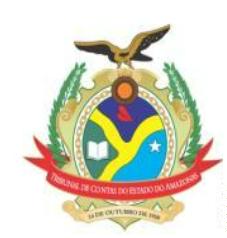 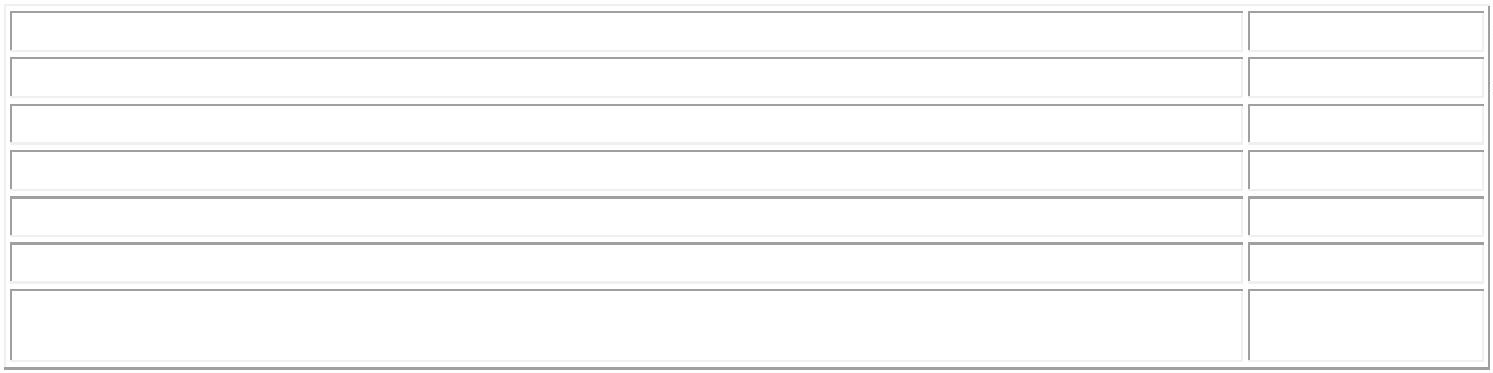 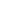 ESTADO DO AMAZONASTRIBUNAL DE CONTASPROCESSO Nº 009968/2021 - Requerimento de Concessão de Licença Especial, bem como a conversão emindenização pecuniária, referente ao quinquênio 2016/2021, tendo como interessado o servidor ElynderBelarmino da Silva Lins.ACÓRDÃO ADMINISTRATIVO Nº 44/2022: Vistos, relatados e discutidos estes autos acimaidentificados, ACORDAM os Excelentíssimos Senhores Conselheiros do Tribunal de Contas do Estado doAmazonas, reunidos em Sessão do Tribunal Pleno, no exercício da competência atribuída pelo art. 12, incisoI, alínea “b” e inciso X, da Resolução nº 04/2002-TCE/AM, à unanimidade, nos termos do voto doExcelentíssimo Senhor Conselheiro-Relator, com base na Informação da DIRH e no Parecer da DIJUR, nosentido de: 9.1. DEFERIR o pedido do servidor Elynder Belarmino da Silva Lins, Auditor Técnico deControle Externo – Auditoria Governamental "C", matrícula nº 000.364-6A, quanto à concessão da LicençaEspecial de 3 (três) meses, bem como a conversão de 90 (noventa) dias em indenizaçãopecuniária, referente ao quinquênio 2016/2021, em consonância com o art. 6°, inciso V, da Lei Estadual nº3.138/2007 e art. 7º, parágrafo 1º, inciso V, da Lei nº 4743/2018 c/c art. 78 da Lei nº 1.762/1986, vedados osdescontos de imposto de renda e de caráter previdenciário; 9.2. DETERMINAR à DRH que: a) Providencie oregistro da concessão da Licença Especial e da conversão de 90 (noventa) dias em indenização pecuniária,em razão da licença especial não gozada, referente ao quinquênio 2016/2021; b) Aguarde o cronogramafinanceiro a ser disponibilizado pela DIORF para elaboração da respectiva folha de pagamento, conformeCálculo de Indenização de Licença Especial nº 02/2022 - DIPREFO (0230282); c) Em seguida, encaminhe ocaderno processual à DIORF para pagamento das verbas indenizatórias em observância ao cronogramafinanceiro. 9.3. ARQUIVAR o processo nos termos regimentais, após o cumprimento integral do decisum.PROCESSO Nº 002155/2022 - Requerimento de Concessão de Férias e Pagamento de Benefícios, referenteao exercício de 2022, tendo como interessado o Excelentíssimo Senhor Procurador de Contas, Dr. AdemirCarvalho Pinheiro.ACÓRDÃO ADMINISTRATIVO Nº 42/2022: Vistos, relatados e discutidos estes autos acimaidentificados, ACORDAM os Excelentíssimos Senhores Conselheiros do Tribunal de Contas do Estado doAmazonas, reunidos em Sessão do Tribunal Pleno, no exercício da competência atribuída pelo art. 12, incisoI, alínea “b” e inciso X, da Resolução nº 04/2002-TCE/AM, à unanimidade, nos termos do voto doExcelentíssimo Senhor Conselheiro-Relator, com base na Informação da DIRH e no Parecer da DIJUR, nosentido de: 9.1. DEFERIR o requerimento formulado pelo Exmo. Procurador Ademir Carvalho Pinheiro;9.2. RECONHECER o direito do Requerente a suas férias, referentes ao exercício de 2022, a serem gozadasa partir de 01/03/2022, conforme estabelece o do art. 131 da Lei nº 2.423/1996; 9.3. DETERMINAR à Diretoriade Recursos Humanos – DRH que providencie o registro nos assentamentos funcionais do requerente e adoteas demais providências pertinentes ao caso em tela, em especial, o pagamento dos adicionais de fériascorrespondentes, assim como o adiantamento do 13º salário; 9.4. ARQUIVAR o processo nos termosregimentais, após o cumprimento integral da decisão.PROCESSO Nº 004569/2021 - Termo de Adesão ao Portal IRB Conhecimento, firmado entre o Tribunal deContas do Estado do Amazonas, por intermédio da Escola de Contas Públicas do Amazonas, e o Instituto RuiBarbosa – IRB.ACÓRDÃO ADMINISTRATIVO Nº 43/2022: Vistos, relatados e discutidos estes autos acimaidentificados, ACORDAM os Excelentíssimos Senhores Conselheiros do Tribunal de Contas do Estado doAmazonas, reunidos em Sessão do Tribunal Pleno, no exercício da competência atribuída pelo art. 12, inciso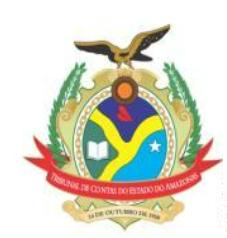 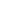 ESTADO DO AMAZONASTRIBUNAL DE CONTASI, alínea “b” e inciso X, da Resolução nº 04/2002-TCE/AM, à unanimidade, nos termos do voto doExcelentíssimo Senhor Conselheiro-Relator, com base na Consultec e DICOI , no sentido de: 9.1. Aprovar acelebração do Termo de Adesão ao Portal IRB Conhecimento, firmado entre este Tribunal de Contas doAmazonas, por intermédio da Escola de Contas Públicas do Amazonas, e o Instituto Rui Barbosa, tendo porobjeto a divulgação de ações de capacitação virtuais e gratuitas destinadas ao público em geral; 9.2.Determinar à SEGER que efetue a publicação do extrato do presente ajuste no Diário Oficial do Estado, nostermos do parágrafo único do art. 61 da Lei nº 8.666/1993; 9.3. Após, determinar o encaminhamento dosautos à SEGER para que, junto aos setores competentes, adote as medidas pertinentes à implementaçãodos objetivos do termo de adesão.SECRETARIA DO TRIBUNAL PLENO DO TRIBUNAL DE CONTAS DO ESTADO DO AMAZONAS, emManaus, 15 de fevereiro de 2022.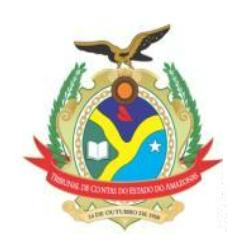 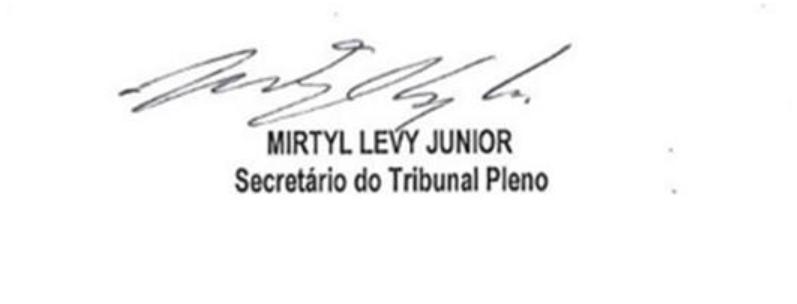 